Fig 25.16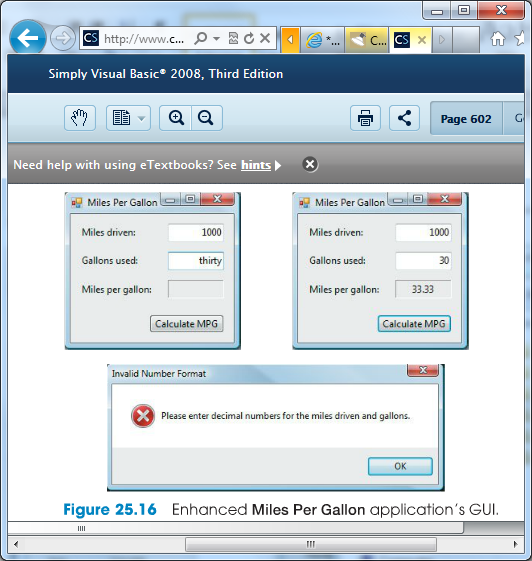 